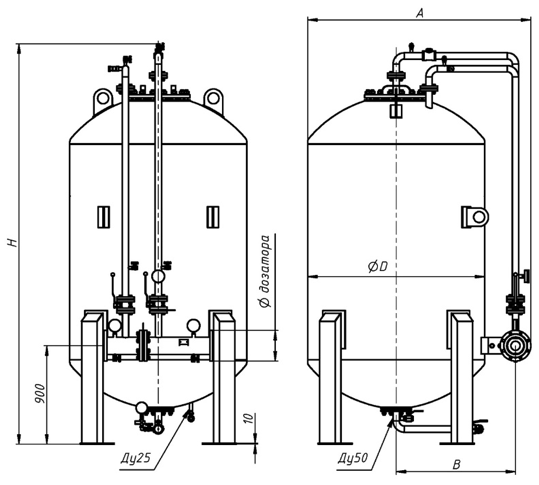 Опросный лист на Бак-дозаторТУ 4854-010-44416782-2015Сертификат соответствия №Заказчик: Количество: Номер предложения: ОписаниеБД ППТ - бак с внутренней эластичной емкостью (хранение пенообразователя внутри эластичной емкости), дозатор с трубопроводной обвязкой, шаровые краны на линиях подачи воды в бак и на линии подачи пенообразователя в дозатор.Стандартная комплектация:Кран фланцевый шаровой полнопроходный  Ду-50(80) на линии подачи водыКран фланцевый шаровой полнопроходный  Ду-50(80) на линии подачи пенообразователяДренажный кран дозатораМанометрДозаторОбратный клапанКран заполнения / слива пенообразователяКран перекрытия манометраКран дренажа водыПредохранительный клапан манометраПредохранительный клапан Рраб = 1,6 МпаКран для сброса давления на линии подачи пенообразователяКран для сброса давления на линии подачи водыФильтр грубой очисткиТип бака: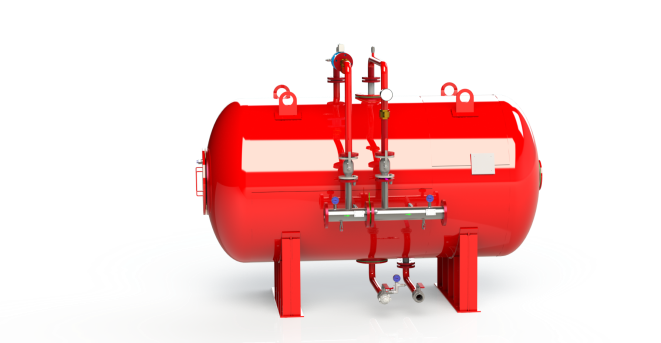 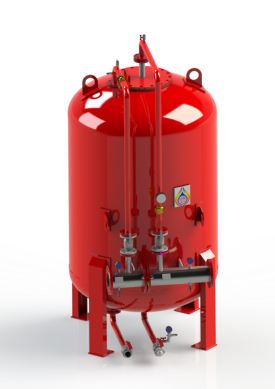 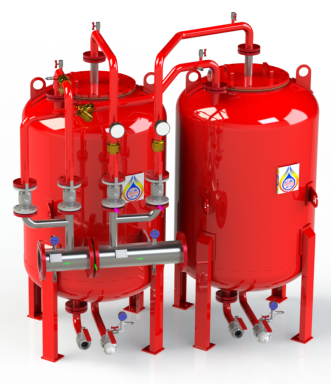    Горизонтальный                          Вертикальный                           Сдвоенный         Материал бака:Сталь 20               09Г2С                           Другой     ___________________Материал трубопроводной обвязки:Сталь 20           09Г2С            нерж. сталь              Другой     ________________Объем бака-дозатора (20 л - 20000 л)     ____________________________Дозирование:1%                          2%                           3%                       6% Направление потока:Слева-направо  	 → 		 Справа-налево 	  ← 		 Тип дозатораДополнительная комплектацияДополнительные требования заказчика:  ___________________________________________________________________________________________________________________________________________________________________________________________________________________________________________________________________________________________________________________________________________________________________________________________________________________________________________________________________________________________________________ТипДуРасход, л/минМатериалМатериалМатериалТипДуРасход, л/минСталь 2009Г2Снерж. стальСтандартный  25 (1”)70-100Стандартный  32 (1½”)70-300Стандартный  65 (2½”)75-650Стандартный  80 (3") 150-1250Стандартный  100 (4”) 250-1800 380-2700Стандартный  150 (6”)650-5500Стандартный  200 (8”)1100-8000Стандартный  250 (10")1680-11000Стандартный  300 (12")1720-17200Дозатор расширенного диапазона 100 (4")80-2450Дозатор расширенного диапазона 150 (6")110-5500Дозатор расширенного диапазона 200 (8")125-10500Дозатор расширенного диапазона 250 (10")150-16000НаименованиеЗапасная эластичная емкостьДа Нет Клапан стальной  SMART (Клапан контроля концентрата)Да Нет Соленоидный клапан 24 ВДа Нет Сигнализатор давления  PS 10-2Да Нет Расходомер Да Нет - на линию подачи воды стальной Сталь 20 09Г2С      Нет - на линию подачи пенообразователя  из нержавеющей стали 12Х18Н10ТДа Нет Затворы дисковые с ручным  и электро- приводом на линии подачи воды / пенообразователяДа Нет Комплект для заправки бака-дозатораКомплект для заправки бака-дозатораКомплект для заправки бака-дозатораНасос электрический для заправки БД (со всасывающими и напорными шлангами 2,5м - 2 шт)Да Нет Насос ручной для заправки БД (со всасывающими и напорными шлангами 2,5м - 2 шт)Да Нет Компрессор воздушный Да Нет КОФ (ответные фланцы, прокладки, крепеж) на 2 года эксплуатацииДа Нет 